AN SCÉIM UM UIRLISÍ CEOIL A CHEANNACH DO SCOILEANNATá an dámhachtain seo beartaithe tacú le hacmhainní Uirlisí Ceoil a fhorbairt i mBunscoileanna agus i Meánscoileanna i gContae na Mí.€2,500 an deontas uasta atá ar fáil.Ní thabharfar cúnamh ach do scoileanna atá lonnaithe i gContae na Mí.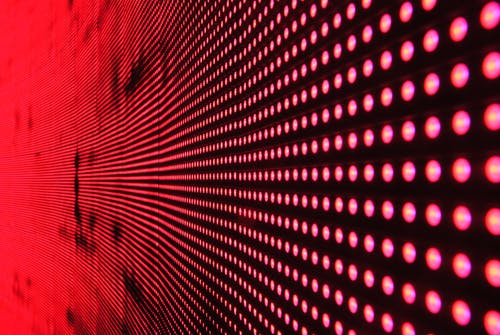 Ní mór iarratais chomhlánaithe a chur sa Phost chuig:An Oifig Ealaíon, Comhairle Chontae na Mí, Teach na Nuálaíochta, Sráid an Bhóthair Iarainn, An Uaimh, Co. na Mí,tráth nach déanaí ná Dé Céadaoin, 25 Marta 2020 @ 1pmSeoltar ceisteanna faoi iarratais chuig: artsoffice@meathcoco.ie + 353 (0) 46 9097414TÉARMAÍ AGUS COINNÍOLLACHA:   Tá an Scéim um Uirlisí Ceoil a Cheannach do Scoileanna bunaithe ar chomórtas agus níl aon chinnteacht ann go dtabharfar maoiniú arís do scoileanna a fuair maoiniú cheana. Ní mór iarratais nua a dhéanamh i ndáil le maoiniú 2020.Ní mór iarratais a chlóscríobh; ní bhreithneofar iarratais lámhscríofa. Ní bhreithneofar iarratais a bheidh neamhiomlán ná déanach.Ní mór do scoileanna a bhfuil iarratas ar an Scéim um Uirlisí Ceoil a Cheannach do Scoileanna bheith lonnaithe i gCo. na Mí agus ní mór dóibh éirchód bailí a chur ar fáil.Ní mór do scoileanna a bhfuil iarratas ar an Scéim um Uirlisí Ceoil a Cheannach do Scoileanna á dhéanamh acu tiomantas agus cumas a léiriú ó thaobh ranganna ceoil a chur ar fáil do dhaltaí sa chás go n-éiríonn leo. Tá an scéim seo beartaithe cúnamh a thabhairt le huirlisí ceoil a cheannach agus sin amháin.Ní mór gur leis scoil an t-am go léir na huirlisí ceoil arna gceannach faoin scéim seo.Ní mór don lucht a fhaigheann deontas aitheantas a thabhairt do Chomhairle Contae na Mí i ngach poiblíocht.Ní mór don lucht a fhaigheann deontas an tuairisc anailíse iar-imeachta a eisítear leis an bhfógra maoinithe a chomhlánú.Ní mór do scoileanna a fuair deontas faoin Scéim um Uirlisí Ceoil a Cheannach do Scoileanna in 2016, 2017 nó 2018 fianaise a sholáthar faoin tslí ar úsáideadh é. Ní bhreithneofar aon iarratas in 2019 go dtí go bhfaighfear sin.Ní mór lipéad soiléir ar a dtugtar ainm agus sonraí teagmhála na scoile a bheith ar na cáipéisí tacaíochta go léir. Níor cheart ábhar uathúil nó ábhar nach féidir a chomhshamhail a athsholáthar a chur isteach. Ní bheidh Comhairle Contae na Mí freagrach as ábhar den chineál sin. Ní mór clúdach litreach le stampa agus seoladh air a chur ar aghaidh más mian le hiarratasóirí go seolfaí cáipéisí tacaíochta ar ais chucu. Bronnfar gach dámhachtain faoi Scéim um Cheannach Uirlisí Ceoil na Scoileanna de réir Phlean Forbartha Ealaíon an Chontae 2019 - 2024. Tá an ceart ar chosaint ag Oifig Ealaíon Chomhairle Contae na Mí an scéim seo a athbhreithniú, a leasú, a athchóiriú nó a aisghairm, dá lánrogha féin, am ar bith. IARRATASCUID 1CUID 2CUID 3ÁBHAR TACAÍOCHTACuirtear tic sna boscaí thíos leis an ábhar tacaíochta ón liosta atá ag gabháil leis an iarratas a chur in iúl    Admhálacha d’uirlisí ceoil a ceannaíodh roimhe seo arna maoiniú ag CCnM, más  infheidhme  Fianaise ar aitheantas a tugadh roimhe seo d’Oifig Ealaíon Chomhairle Contae na Mí, más infheidhme   CV an éascaitheora/mhúinteora ceoil sheachtraigh, más infheidhme  Gealltanas i scríbhinn go soláthrófar clár ceoil, arna síniú ag príomhoide na scoile  COSAINT SONRAÍBailítear an fhaisnéis phearsanta (sonraí) ar an bhfoirm seo, lena n-áirítear aon cheangaltáin (a bhféadfadh bailiú sonraí pearsanta íogaire a bheith san áireamh leis) ar mhaithe leis an iarratas seo a phróiseáil agus tá na sonraí arna mbailiú faoi réir ag ráiteas príobháideachais Chomhairle Contae na Mí atá ar fáil ag http://www.meath.ie/Data Protection/ Seolann Oifig Ealaíon Chomhairle Contae na Mí faisnéis go rialta maidir le deiseanna agus imeachtaí. SEICLIOSTADEARBHÚ SÍNITHEDearbhaímse, a bhfuil m’ainm anseo thíos, leis seo go bhfuil gach ráiteas tugtha agam ar an bhFoirm Iarratais fíor, ceart agus gan easnamh. Dícháileofar m’Iarratas mar thoradh ar aon fhaisnéis bhréagach.Sínithe										 Dáta________________________							________________________________________________________________________________________Le haghaidh úsáid oifige amháinAn dáta a fuarthasAn bhfuil an t-iarratas comhlánaithe go hiomlán?		 An bhfuil an t-iarratas sínithe?An bhfuil ábhar tacaíochta iniata?An bhfuil admhálacha a fuarthas roimhe seo iniata?An bhfuil an tÉirchód incháilithe?			 An bhfuil an t-iarratas bailí?Ainm na Scoile:Ainm an Phríomhoide:Seoladh na Scoile:Éirchód na Scoile:Ríomhphost na Scoile:Teileafón na Scoile:Láithreán Gréasáin na Scoile:Leibhéal na Scoile :Bunscoil                   Meánscoil Bunscoil                   Meánscoil Bunscoil                   Meánscoil Duine Teagmhála Ainmnithe agus Post:An bhfuil clár ceoil ar bun sa scoil faoi láthair?An bhfuil clár ceoil ar bun sa scoil faoi láthair?An bhfuil clár ceoil ar bun sa scoil faoi láthair?Tá        Níl   Má tá, cá mhéad daltaí atá rannpháirteach sa chlár?Má tá, cá mhéad daltaí atá rannpháirteach sa chlár?Má tá, cá mhéad daltaí atá rannpháirteach sa chlár?An bhfuil éascaitheoir/múinteoir ceoil seachtrach fostaithe nó beartaithe bheith fostaithe ag an scoil? An bhfuil éascaitheoir/múinteoir ceoil seachtrach fostaithe nó beartaithe bheith fostaithe ag an scoil? An bhfuil éascaitheoir/múinteoir ceoil seachtrach fostaithe nó beartaithe bheith fostaithe ag an scoil? Tá         Níl   Faoi Láthair       Sa Todhchaí    Ainm an éascaitheora/mhúinteora ceoil sheachtraighAinm an éascaitheora/mhúinteora ceoil sheachtraighAn bhfuil uirlisí ceoil ag an scoil faoi láthair? Tá         Níl   An bhfuil uirlisí ceoil ag an scoil faoi láthair? Tá         Níl   An bhfuil uirlisí ceoil ag an scoil faoi láthair? Tá         Níl   An bhfuil uirlisí ceoil ag an scoil faoi láthair? Tá         Níl   Má tá, tugtar mionsonraí:      Má tá, tugtar mionsonraí:      Má tá, tugtar mionsonraí:      Má tá, tugtar mionsonraí:      Cuirtear tic leis an gcatagóir uirlisí is mian leat a cheannach trí bhíthin na scéime seoTéaduirlisí  	 Cnaguirlisí                Gaothuirlisí   		 Prásuirlisí 		Méarchlár Eile              Tabhair míniú ar Eile        Cuirtear tic leis an gcatagóir uirlisí is mian leat a cheannach trí bhíthin na scéime seoTéaduirlisí  	 Cnaguirlisí                Gaothuirlisí   		 Prásuirlisí 		Méarchlár Eile              Tabhair míniú ar Eile        Cuir liosta iomlán ar fáil de na huirlisí a bhfuil sé beartaithe iad a cheannach lena n-áirítear costais mheastacháinAn méid atá á lorg ó CCnaMAn bhfuil Deontas um Uirlísí Ceoil a Cheannach do Scoileanna CCnM faighte ag an scoil roimhe seo? Mura bhfuil, téigh ar aghaidh chuig Cuid 3.Tá     Níl  Má Tá, tabhair an bhliain a dámhadh an deontas 2016   2017   2018   2019 Tabhair an méid/méideanna a dámhadh roimhe seoTabhair méid agus cineál na n-uirlisí a maoiníodh faoin scéim seo cheana féin:Líon na n-uirlisí:      Cineálacha na n-uirlisí:      An bhfuil cruthúnas ar cheannach san áireamh leis an ábhar tacaíochta? Tá   Níl Baintear úsáid as an spás thíos chun tuairisc a thabhairt ar na gníomhaíochtaí ceoil beartaithe a éascófar leis na huirlisí a cheannófar faoin scéim seo (400 focal ar a mhéad:  (cuirtear san áireamh mionsonraí faoin éascaitheoir/múinteoir ceoil seachtrach, a c(h)áilíochtaí, an líon daltaí a bheidh rannpháirteach, etc.)Is mian liom go gcuirfí mo chuid faisnéise teagmhála le liosta seachadta Oifig Ealaíon Chomhairle Contae na MíI mian liom     Ní mian liom Tá an t-iarratas comhlánaithe go hiomlánTá an t-iarratas sínitheTá ábhar tacaíochta le lipéadú air iniataTá Cosaint Sonraí comhlánaitheTá téarmaí agus coinníollacha an iarratais seo léite agus tuigthe agam agus aontaím leo